ОЛИМПИАДА ПО ЭКОНОМИКЕШКОЛЬНЫЙ ТУР10-11 классыТЕСТ №1Дайте правильный ответ (да  или нет). Каждый правильный ответ - 1 балл.1. Если исследуется экономика как целостная система, то это - макроэкономический  анализ.                                        1) да;           2) нет.       2. Простое воспроизводство – возобновление производства в расширенных размерах                                         1) да;          2) нет.3. Если цены на импортные товары выросли, то наиболее вероятно, что это вызвано падением совокупного спроса.                                          1) да;         2) нет.4. Экономическая теория включает в сферу своего изучения все системы, кроме плановой экономики.                                          1) да;           2) нет.5. Проблему ограниченности ресурсов может решить каждое домохозяйство, если будет экономно расходовать свои средства.                                           1) да;         2) нет.6. Скорость обращения денег никак не связана с величиной предложения денег в стране.                                           1) да;          2) нет.7. Рыночная экономика является идеальной формой организации хозяйственной деятельности.                                           1) да;          2)  нет.8. Автомобильный рынок – это типичный пример рынка совершенной конкуренции.                                           1) да;          2)  нет.9. Постоянные затраты существуют только в краткосрочном  периоде.                                           1) да;          2)  нет.10. Положительное значение чистого экспорта стимулирует рост величины чистых зарубежных инвестиций.                                           1) да;          2)  нет. 11. Постоянные затраты фирмы – это затраты, которые не зависят от объема выпускаемой продукции.                                            1) да;         2)  нет.12. Существуют ли виды деятельности, заниматься которыми предпринимателям запрещено.                                            1) да;          2) нет.13. Инфляция в любом случае равносильна снижению реальных доходов.                                            1) да;          2) нет.14. Все точки, лежащие под кривой производственных возможностей, соответствуют неэффективному использованию ресурсов.                                            1) да;          2) нет.15. Если Центральный банк увеличивает денежную массу, скорость обращения денег возрастает (при прочих равных условиях).                                            1) да;           2) нет.             ТЕСТ №2Дайте правильный ответ (один из предложенных). Каждый правильный ответ - 1 балл.1. Бумажные деньги отличаются от кредитных тем, что ...    1) бумажные деньги имеют принудительную покупательную способность;                                           2) бумажные деньги – это наличные, а кредитные деньги существуют в форме записей на банковских счетах;    3) бумажные деньги предназначены для оплаты недогогих товаров, а кредитные – при оплате дорогостоящих товаров;    4) всем перечисленным  выше.2. Снижение уровня цен при росте реального ВВП называется ...    1) инфляцией;    2) дефляцией;    3) падение цен;    4) все высказанное.3. Если бухгалтерская прибыль равна нулю, то экономическая прибыль ...    1) положительна;    2) отрицательна;    3) равна нулю;    4) может быть отрицательной или нулевой.4. Валютный курс, формируемый без вмешательства ЦБ в деятельность валютного рынка, называется ...    1) номинальным валютным курсом;    2) свободно плавающим валютным курсом;    3) реальным обменным курсом;    4) фиксированным валютным курсом.5. Возвратность, срочность, платность и гарантированность являются основными чертами ...    1) финансовых отношений;    2) кредитных отношений;    3) денежных отношений;    4) валютных отношений.6. От внезапной инфляции, прежде всего, получают выгоду ...    1) вкладчики банков;    2) пенсионеры;    3) люди, занявшие деньги;    4) владельцы облигаций Государственного займа.7. Что включает в себя понятие «факторы производства»?    1) издержки производства и рентабельность продукции;    2) основные оборотные фонды;    3) труд, земля, капитал;    4) акции, облигации.8. Что является высшим органом управления акционерным обществом открытого типа?    1) Правление;    2) должностное лицо – акционер, имеющий большее количество акций;    3) собрание акционеров;    4) Совет директоров.9. Плата за использование капитала называется ...    1) доходом;    2) рентой;    3) процентом;   4) прибылью.10. Продажа товара по искусственно заниженным ценам называется ...      1) ценовой дискриминацией;       3) клирингом;       2) монопсонией;                           4) демпингом.  IV. Задачи (по 10 баллов)Задача 1Норма времени на изготовление одного изделия составляет 12 минут, часовая тарифная ставка при данной сложности труда 15 руб., в месяце 24 рабочих дня; продолжительность смены 8 часов. За месяц изготовлено 1008 изделий. Оплата труда сдельно-премиальная.Определите:норму выработки в месяц (шт.);сдельную расценку на изделие (руб.);Задача 2Норма времени на изготовление одного изделия составляет 12 минут, часовая тарифная ставка при данной сложности труда 15 руб., в месяце 24 рабочих дня; продолжительность смены 8 часов. За месяц изготовлено 1008 изделий. Оплата труда сдельно-прогрессивная.Определите сумму сдельной заработной платы за месяц, если при выработке продукции свыше исходной базы сдельная расценка увеличивается в 1,5 раза. Исходная база для начисления сдельных доплат 102,5%.ОТВЕТЫ ШКОЛЬНОГО ТУРА ОЛИМПИАДЫ ПО ЭКОНОМИКЕ  Тест №1    З                                 Тест №2    1     (1)                                            1 - 4                                           2     (2)                                            2 - 3    3     (2)                                            3 - 4    4     (2)                                            4 - 3    5     (2)                                            5 - 2    6     (2)                                            6 - 3    7     (2)                                            7 - 3    8     (2)                                            8 - 3                                           9     (1)                                            9 - 3       10   (1)                                           10- 4    11   (1)                                      10 баллов    12   (1)    13   (1)    14   (2)    15   (2)  15 балловЗадачи  (20 баллов)Задача 1. (10 баллов)Решение:Норма выработки в месяц: (24480)/12=960 шт.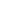 Сдельная расценка на изделие: (1512)/60=3 руб.Задача 2. (10 баллов)Решение:Норма выработки в месяц с учетом базы для начисления сдельных доплат (24480)/12*1,025=984 шт.Коэффициент выполнения норм выработки: 1008/960=1,05Перевыполнение плана: на 5%.Сдельная расценка на изделие: (1512)/60=3 руб.Сдельная расценка на изделие с учетом коэффициента увеличения расценки: (1512)/60*1,5=4,5 руб.Заработная плата сдельно-прогрессивная: 984*3+(1008-984)*4,5=3060 руб.Всего за работу – 45 баллов